Kutsu Etelä-Karjalan EAKR-hakuinfoon pe 6.9.2019 klo 9.30 – 11.30 NH Koivikko, Maakuntagallerian 4. krs,Kauppakatu 40 D, Lappeenranta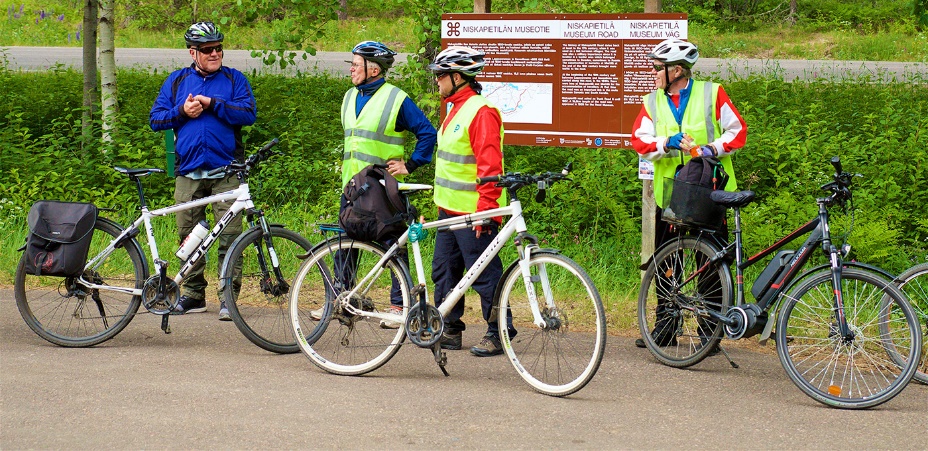 Uudenmaan liitto avaa 9.9.2019 EAKR-haun alueellisille kehittämishankkeille. Haku päättyy 17.10.2019 ja on yksivaiheinen eli hakemus tehdään määräaikaan mennessä suoraan EURA-järjestelmään (ilman ideavaihetta). Etelä-Karjalassa rahoitusta on haettavissa noin miljoona euroa. Hankeideoita haetaan Etelä-Karjalassa erityisesti seuraaviin painopisteisiin:Älykkään palvelutuotannon edistäminenpk-yritysten uudet liiketoimintamallitpk-yritysten innovaatiokyvykkyyden kehittäminenjulkisten palvelurakenteiden uudistaminen kuntalähtöiset toimet vähähiilisyyden edistämiseksi Kansainvälisen yhteistyön ja osaamisen syventäminen innovaatiostrategian toteuttamiseksiPyydämme ilmoittautumaan tilaisuuteen viimeistään perjantaina 30.8.2018, ilmoittautumislomakkeeseen LINKKI. Lomakkeella toivomme tiedoksi ennakkokysymyksiä ja alustavia hankeideoita, joista voimme keskustella tilaisuudessa.Ohjelma9.30 Tervetulosanat, Satu Sikanen9.45 Teemat ja rahoituksen hakeminen, Merja Taipale & Laura Peuhkuri10.15 Uudenmaan liiton puheenvuoro kokemuksista kuluneella kaudella, Antti Taronen10.30 Keskustelua ennakkokysymyksistä ja hankeideoistaTERVETULOA!  Etelä-Karjalan liittoyhteyshenkilö Merja Taipale, merja.taipale@ekarjala.fi, puh. 040 139 0174